Załącznik nr 1wzór tablicy informacyjnej dla grantu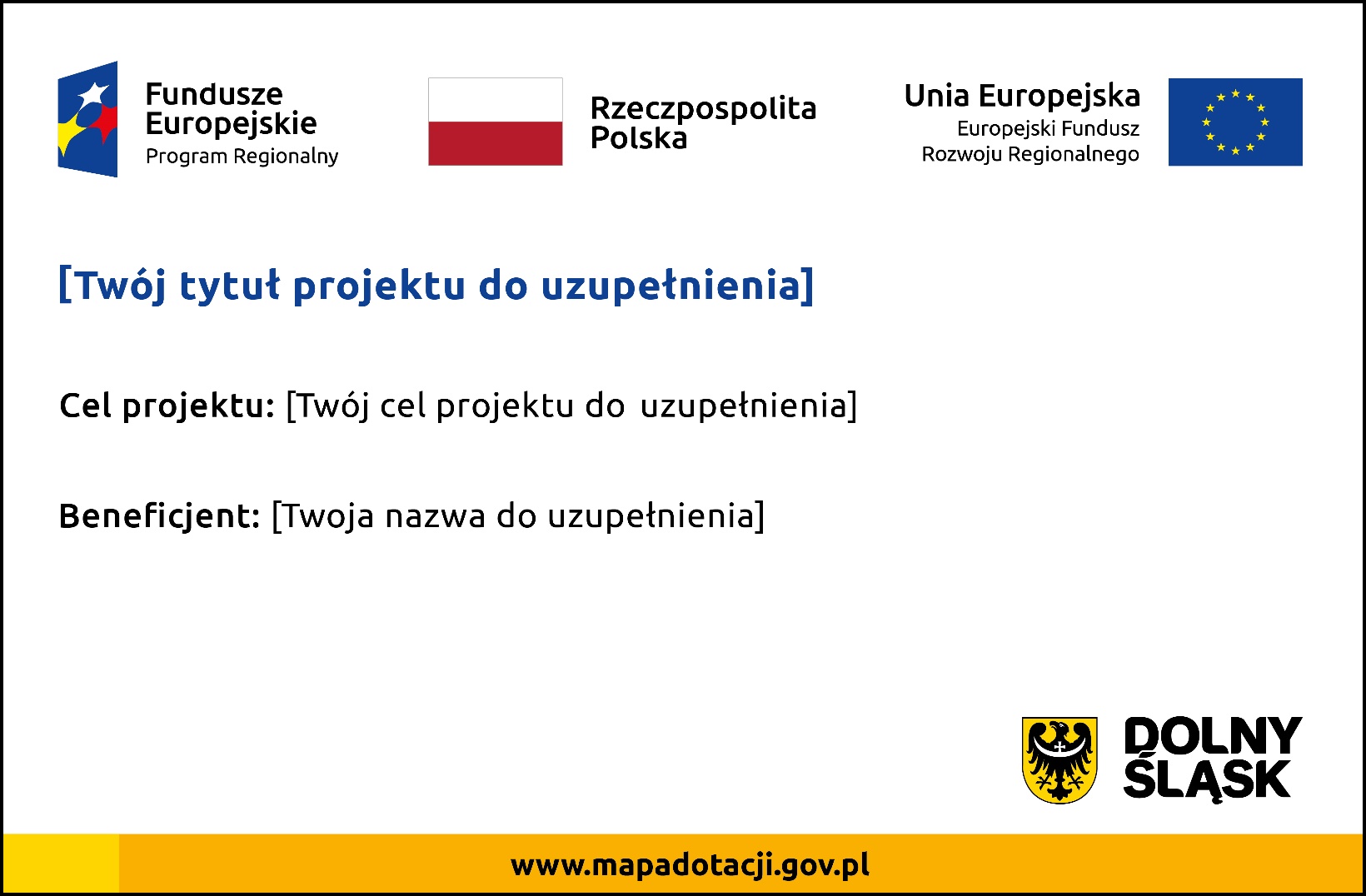 Przykład: 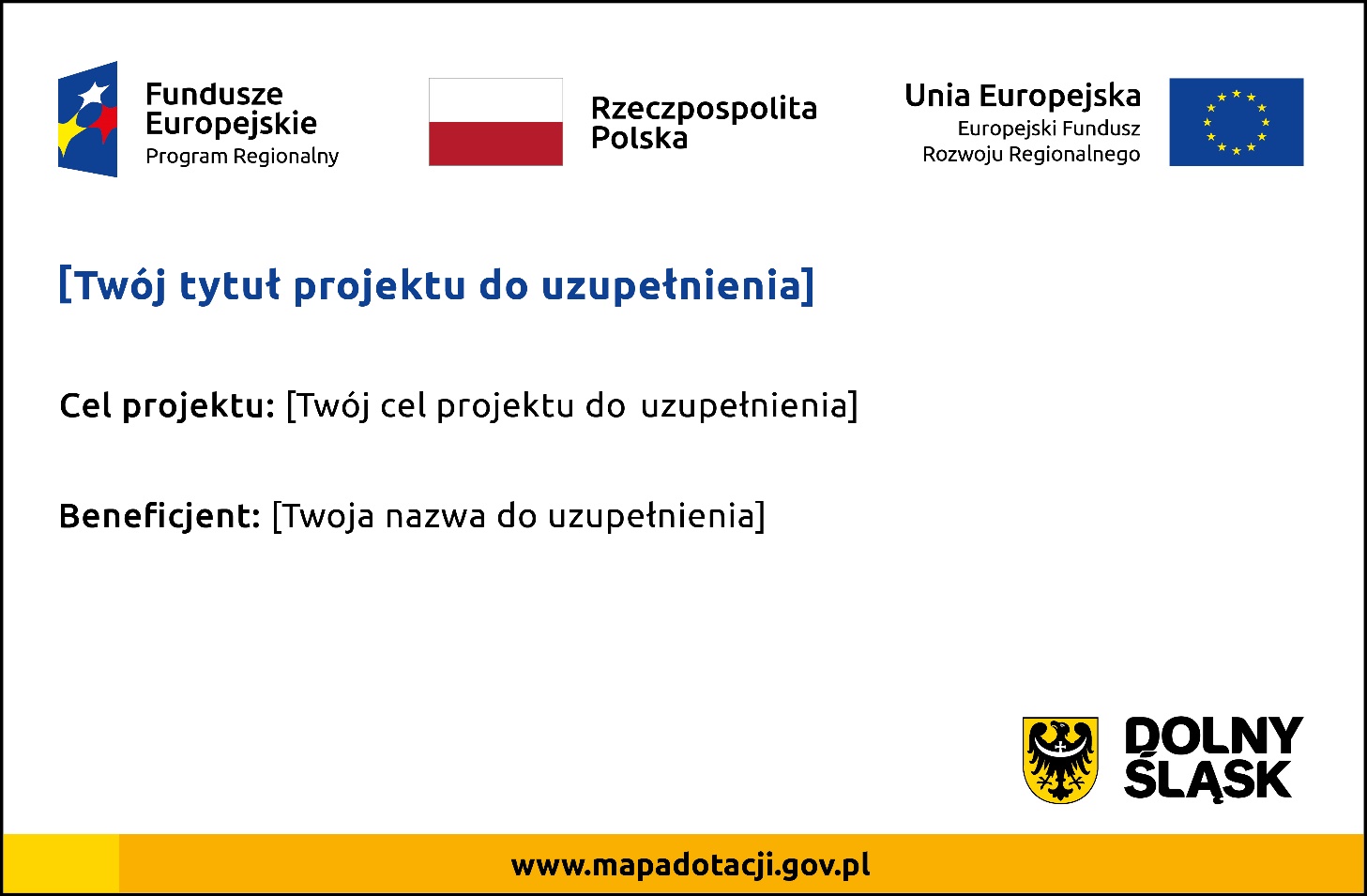 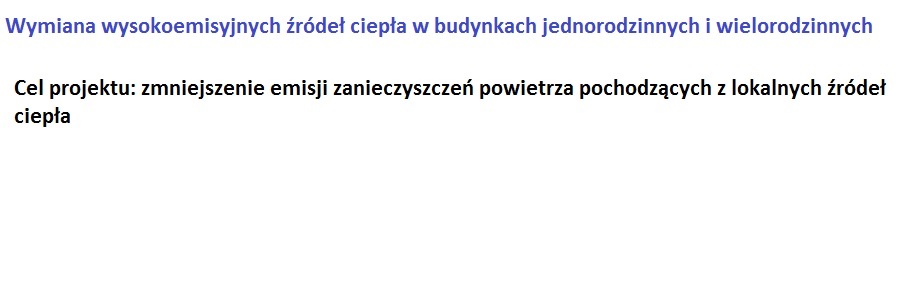 